الجمهورية الجزائرية الديمقراطية الشعبية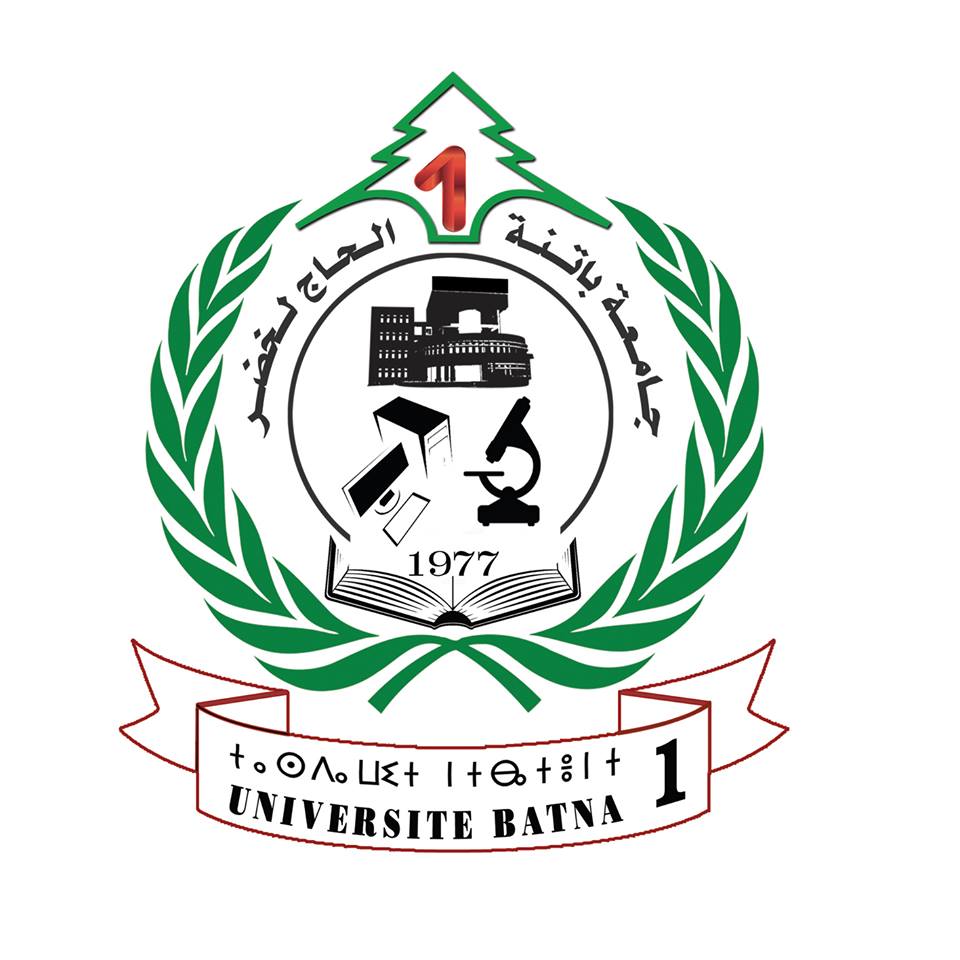 وزارة التعليم العالي والبحث العلميجامعة باتنة1- الحاج لخضرالمديرية الفرعية للأنشطة العلمية والثقافية والرياضيةمحضر عقد جمعية عامة تأسيسية/ تجديديةفي يوم................. وبتاريخ....................... من شهر ............ من العام ألفين وإثنين وعشرين. في الساعة............  بقاعة ........................................... تم عقد جمعية عامة لتأسيس لتجديد وإنشاء النادي الجامعي: العلمي / الثقافي/ العلمي والثقافي المسمى بـ: "................................." وبحضور كل من:الطلبة المؤسسين المجددين للنادي الجامعي المذكور أعلاه وعددهم ................ حسب القائمة الاسمية للحاضرين، وبحضور كل من:.......................... ..................... عميد الكلية أو من ينوب عنه...................... .................. الاستاذ المشرف – الرئيس الشرفيوتحت إشراف المدير الفرعي للأنشطة العلمية والثقافية والرياضية بجامعة باتنة1، السيد: ...................... ..................... الذي رحب بالجميع وذكر بجدول أعمال الاجتماع وأوضح عملية الانتخاب لتشكيل المكتب التنفيذي الذي يدير ويسير النادي الجامعي.جدول الأعمال:عرض وقراءة النموذج الأساسي لتكوين نادي جامعي علمي – ثقافي داخل الجامعة بغرض المصادقة عليه.ضبط القائمة الإسمية للأعضاء المؤسسين.فتح باب الترشح لانتخاب المكتب التنفيذي لإدارة النادي.وبعد فتح باب النقاش والمشاورة والأخذ والرد تم الاتفاق وتقرر ما يلي:المصادقة بالإجماع / بنسبة........ على النموذج الأساسي لتكوين نادي جامعي علمي – ثقافي داخل الجامعة .ضبط القائمة الإسمية للأعضاء المؤسسين.تم قبول السيد الاستاذ(ة) أو السيد(ة): .............الإسم واللقب مع ذكر الوظيفة..... رئيسا شرفيا للنادي.تم انتخاب الطالب (ة): ............................ ........................ رئيسا للنادي لمدة سنتين كاملتين.بعدها تم انتخاب أعضاء المكتب التنفيذي لإدارة النادي حسب التكليف الوارد في الجدول التالي:رفعت الجلسة في حدود الساعة............. من نفس اليوم والشهر والسنة.الرئيس المشرف على النادي: الأستاذ(ة)/ الموظف(ة): .........................................إمضاء عميد الكلية / أو مدير المعهد			الرئيس الشرفي			          المدير الفرعي
                                                                                                 للأنشطة العلمية والثقافية والرياضيةالجمهورية الجزائرية الديمقراطية الشعبيةوزارة التعليم العالي والبحث العلميجامعة باتنة1- الحاج لخضرالمديرية الفرعية للأنشطة العلمية والثقافية والرياضيةالقائمة الاسمية لحضور جمعية عامة تأسيسية/ تجديديةالخاصة ب  النادي الجامعي: العلمي ... الثقافي... العلمي والثقافي... المسمى بـ: "................................................."في يوم................. وبتاريخ............. من شهر ............ من العام ألفين إثنين وعشرين. حضر المعنيين التالية أسماؤهم:الرئيس المشرف على النادي: الأستاذ(ة) / الموظف(ة): .........................................          عميد الكلية / أو مدير المعهد							المدير الفرعي للأنشطة العلمية
                                                                                                           والثقافية والرياضيةالرقمالاسم والـلـقـبتاريخ ومكان الازديادالسنة/التخصصالصفة بالناديالإمضاء01الرئيس02الكاتب العام03عضو04عضو05عضو06عضو07عضوالرقمالاسم والـلـقـبالصفة السنة/التخصصالإمضاء010203040506070809101112131415161718192021222324252627282930